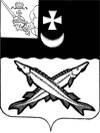 БЕЛОЗЕРСКИЙ  МУНИЦИПАЛЬНЫЙ   РАЙОН  ВОЛОГОДСКОЙ ОБЛАСТИП О С Т А Н О В Л Е Н И ЕГЛАВЫ БЕЛОЗЕРСКОГО МУНИЦИПАЛЬНОГО РАЙОНАВ целях приведения муниципальных нормативных правовых актов в соответствие с действующим законодательствомПОСТАНОВЛЯЮ:
        1.Внести в Порядок принятия решений о реализации проектов муниципально-частного  партнерства, утвержденный постановлением Главы Белозерского муниципального района от 11.02.2019  № 8,  изменение,        исключив п.3.11.2.Настоящее постановление подлежит официальному опубликованию в районной газете «Белозерье» и размещению на официальном сайте Белозерского муниципального района в информационно-телекоммуникационной сети «Интернет».Глава района:                                                                    Е.В. ШашкинОт 28.09.2021   № 116О внесении изменения  в постановление Главы района от 11.02.2019  № 8